Program szkolenia dostępny jest na Platformie Szkoleniowej KSSiP pod adresem:http://szkolenia.kssip.gov.pl/login/ oraz na stronie internetowej KSSiP pod adresem: www.kssip.gov.plZaświadczenie potwierdzające udział w szkoleniu 
generowane jest za pośrednictwem Platformy Szkoleniowej KSSiP. 
Warunkiem uzyskania zaświadczenia jest obecność na szkoleniu oraz uzupełnienie 
znajdującej się na Platformie Szkoleniowej anonimowej ankiety ewaluacyjnej
 (znajdującej się pod programem szkolenia) dostępnej w okresie 30 dni po zakończeniu szkolenia.Po uzupełnieniu ankiety zaświadczenie można pobrać i wydrukować z zakładki 
„moje zaświadczenia”.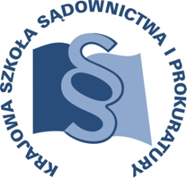 OSU-II.401.2018OSU-II.401.201828 listopada 2018 r. 28 listopada 2018 r. P R O G R A M SZKOLENIAP R O G R A M SZKOLENIAP R O G R A M SZKOLENIAP R O G R A M SZKOLENIA„DOWÓD Z OPINII BIEGŁEGO: BIEGŁY Z ZAKRESU MEDYCYNY SĄDOWEJ (ZAKŁAD MEDYCYNY SĄDOWEJ)”„DOWÓD Z OPINII BIEGŁEGO: BIEGŁY Z ZAKRESU MEDYCYNY SĄDOWEJ (ZAKŁAD MEDYCYNY SĄDOWEJ)”„DOWÓD Z OPINII BIEGŁEGO: BIEGŁY Z ZAKRESU MEDYCYNY SĄDOWEJ (ZAKŁAD MEDYCYNY SĄDOWEJ)”„DOWÓD Z OPINII BIEGŁEGO: BIEGŁY Z ZAKRESU MEDYCYNY SĄDOWEJ (ZAKŁAD MEDYCYNY SĄDOWEJ)”Sędziowie, asesorzy sądowi, referendarze sądowi i asystenci sędziów oraz prokuratorzy, asesorzy prokuratury i asystenci prokuratoraSędziowie, asesorzy sądowi, referendarze sądowi i asystenci sędziów oraz prokuratorzy, asesorzy prokuratury i asystenci prokuratoraSędziowie, asesorzy sądowi, referendarze sądowi i asystenci sędziów oraz prokuratorzy, asesorzy prokuratury i asystenci prokuratoraADRESACI SZKOLENIASędziowie, asesorzy sądowi, referendarze sądowi i asystenci sędziów oraz prokuratorzy, asesorzy prokuratury i asystenci prokuratoraSędziowie, asesorzy sądowi, referendarze sądowi i asystenci sędziów oraz prokuratorzy, asesorzy prokuratury i asystenci prokuratoraSędziowie, asesorzy sądowi, referendarze sądowi i asystenci sędziów oraz prokuratorzy, asesorzy prokuratury i asystenci prokuratoraSędziowie, asesorzy sądowi, referendarze sądowi i asystenci sędziów oraz prokuratorzy, asesorzy prokuratury i asystenci prokuratoraSędziowie, asesorzy sądowi, referendarze sądowi i asystenci sędziów oraz prokuratorzy, asesorzy prokuratury i asystenci prokuratoraSędziowie, asesorzy sądowi, referendarze sądowi i asystenci sędziów oraz prokuratorzy, asesorzy prokuratury i asystenci prokuratoraNUMER SZKOLENIAK22/K/19K22/K/19K22/K/19DATA13 lutego 2019 r.13 lutego 2019 r.13 lutego 2019 r.Sąd Okręgowy we Wrocławiu ul. Sądowa 1,                    50-046 Wrocław (sala 324)Sąd Okręgowy we Wrocławiu ul. Sądowa 1,                    50-046 Wrocław (sala 324)Sąd Okręgowy we Wrocławiu ul. Sądowa 1,                    50-046 Wrocław (sala 324)MIEJSCESąd Okręgowy we Wrocławiu ul. Sądowa 1,                    50-046 Wrocław (sala 324)Sąd Okręgowy we Wrocławiu ul. Sądowa 1,                    50-046 Wrocław (sala 324)Sąd Okręgowy we Wrocławiu ul. Sądowa 1,                    50-046 Wrocław (sala 324)Sąd Okręgowy we Wrocławiu ul. Sądowa 1,                    50-046 Wrocław (sala 324)Sąd Okręgowy we Wrocławiu ul. Sądowa 1,                    50-046 Wrocław (sala 324)Sąd Okręgowy we Wrocławiu ul. Sądowa 1,                    50-046 Wrocław (sala 324)Krajowa Szkoła Sądownictwa i Prokuratury OSUiWMKrakowskie Przedmieście 62, 20 - 076 Lublin 81 440 87 10Krajowa Szkoła Sądownictwa i Prokuratury OSUiWMKrakowskie Przedmieście 62, 20 - 076 Lublin 81 440 87 10Krajowa Szkoła Sądownictwa i Prokuratury OSUiWMKrakowskie Przedmieście 62, 20 - 076 Lublin 81 440 87 10ORGANIZATORKrajowa Szkoła Sądownictwa i Prokuratury OSUiWMKrakowskie Przedmieście 62, 20 - 076 Lublin 81 440 87 10Krajowa Szkoła Sądownictwa i Prokuratury OSUiWMKrakowskie Przedmieście 62, 20 - 076 Lublin 81 440 87 10Krajowa Szkoła Sądownictwa i Prokuratury OSUiWMKrakowskie Przedmieście 62, 20 - 076 Lublin 81 440 87 10Krajowa Szkoła Sądownictwa i Prokuratury OSUiWMKrakowskie Przedmieście 62, 20 - 076 Lublin 81 440 87 10Krajowa Szkoła Sądownictwa i Prokuratury OSUiWMKrakowskie Przedmieście 62, 20 - 076 Lublin 81 440 87 10Krajowa Szkoła Sądownictwa i Prokuratury OSUiWMKrakowskie Przedmieście 62, 20 - 076 Lublin 81 440 87 10Janusz Koneckij.konecki@kssip.gov.pl    81 458 37 58Janusz Koneckij.konecki@kssip.gov.pl    81 458 37 58Janusz Koneckij.konecki@kssip.gov.pl    81 458 37 58KOORDYNATOR MERYTORYCZNYJanusz Koneckij.konecki@kssip.gov.pl    81 458 37 58Janusz Koneckij.konecki@kssip.gov.pl    81 458 37 58Janusz Koneckij.konecki@kssip.gov.pl    81 458 37 58Janusz Koneckij.konecki@kssip.gov.pl    81 458 37 58Janusz Koneckij.konecki@kssip.gov.pl    81 458 37 58Janusz Koneckij.konecki@kssip.gov.pl    81 458 37 58Małgorzata Wójtowicz-Dołęgam.wojtowicz@kssip.gov.pl    81 458 37 52Małgorzata Wójtowicz-Dołęgam.wojtowicz@kssip.gov.pl    81 458 37 52Małgorzata Wójtowicz-Dołęgam.wojtowicz@kssip.gov.pl    81 458 37 52KOORDYNATOR ORGANIZACYJNYMałgorzata Wójtowicz-Dołęgam.wojtowicz@kssip.gov.pl    81 458 37 52Małgorzata Wójtowicz-Dołęgam.wojtowicz@kssip.gov.pl    81 458 37 52Małgorzata Wójtowicz-Dołęgam.wojtowicz@kssip.gov.pl    81 458 37 52Małgorzata Wójtowicz-Dołęgam.wojtowicz@kssip.gov.pl    81 458 37 52Małgorzata Wójtowicz-Dołęgam.wojtowicz@kssip.gov.pl    81 458 37 52Małgorzata Wójtowicz-Dołęgam.wojtowicz@kssip.gov.pl    81 458 37 52WYKŁADOWCYTomasz Jurekdr hab., mgr prawa, prof. UM we Wrocławiu, lekarz, specjalista medycyny sądowej, kierownik Katedry i Zakładu Medycyny Sądowej Uniwersytetu Medycznego we Wrocławiu. Autor ponad 190 opracowań z zakresu medycyny sądowej i prawa medycznego, w tym dwóch monografii: „Opiniowanie sądowo-lekarskie w przestępstwach przeciwko zdrowiu” i „Opiniowanie sądowo-lekarskie w przypadkach narażenia na bezpośrednie niebezpieczeństwo utraty życia albo ciężkiego uszczerbku na zdrowiu”. dr hab., mgr prawa, prof. UM we Wrocławiu, lekarz, specjalista medycyny sądowej, kierownik Katedry i Zakładu Medycyny Sądowej Uniwersytetu Medycznego we Wrocławiu. Autor ponad 190 opracowań z zakresu medycyny sądowej i prawa medycznego, w tym dwóch monografii: „Opiniowanie sądowo-lekarskie w przestępstwach przeciwko zdrowiu” i „Opiniowanie sądowo-lekarskie w przypadkach narażenia na bezpośrednie niebezpieczeństwo utraty życia albo ciężkiego uszczerbku na zdrowiu”. dr hab., mgr prawa, prof. UM we Wrocławiu, lekarz, specjalista medycyny sądowej, kierownik Katedry i Zakładu Medycyny Sądowej Uniwersytetu Medycznego we Wrocławiu. Autor ponad 190 opracowań z zakresu medycyny sądowej i prawa medycznego, w tym dwóch monografii: „Opiniowanie sądowo-lekarskie w przestępstwach przeciwko zdrowiu” i „Opiniowanie sądowo-lekarskie w przypadkach narażenia na bezpośrednie niebezpieczeństwo utraty życia albo ciężkiego uszczerbku na zdrowiu”. Zajęcia prowadzone będą w formie seminarium.Zajęcia prowadzone będą w formie seminarium.Zajęcia prowadzone będą w formie seminarium.PROGRAM SZCZEGÓŁOWYPROGRAM SZCZEGÓŁOWYPROGRAM SZCZEGÓŁOWYśrodaśroda13.02.2019 r.8.30 – 10.45Przesłanki dopuszczenia dowodu z opinii biegłego, wybór biegłego, ocena kompetencji biegłego w kontekście jego wyboru.Formułowanie tezy dowodowej. Sposób sporządzania i konstrukcja opinii, opinia wspólna, opinia instytucji. Ocena wartości dowodowej wydanej opinii poprzez ocenę spójności, zastosowanej metodyki, uzasadnienia zawartych w opinii ocen i wniosków.Wynagrodzenie biegłego. Elementy niezbędne do oceny wynagrodzenia biegłego.Przesłanki dopuszczenia dowodu z opinii biegłego, wybór biegłego, ocena kompetencji biegłego w kontekście jego wyboru.Formułowanie tezy dowodowej. Sposób sporządzania i konstrukcja opinii, opinia wspólna, opinia instytucji. Ocena wartości dowodowej wydanej opinii poprzez ocenę spójności, zastosowanej metodyki, uzasadnienia zawartych w opinii ocen i wniosków.Wynagrodzenie biegłego. Elementy niezbędne do oceny wynagrodzenia biegłego.Prowadzenie – Tomasz JurekProwadzenie – Tomasz Jurek10.45 – 11.00 przerwaprzerwa11.00 – 12.30 Przesłanki dopuszczenia… - ciąg dalszy zajęćPrzesłanki dopuszczenia… - ciąg dalszy zajęćProwadzenie – Tomasz JurekProwadzenie – Tomasz Jurek12.30 – 13.00przerwaprzerwa13.00 – 15.15Przesłanki dopuszczenia… - ciąg dalszy zajęćPrzesłanki dopuszczenia… - ciąg dalszy zajęćProwadzenie – Tomasz JurekProwadzenie – Tomasz Jurek